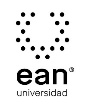 FICHA TÉCNICA DE CONSTRUCCIÓN DEL ÍTEMFICHA TÉCNICA DE CONSTRUCCIÓN DEL ÍTEMNo. Ítem: 1No. Ítem: 1No. Ítem: 1DATOS DEL ÍTEMDATOS DEL ÍTEMDATOS DEL AUTORPrograma académico: Administración de EmpresasPrograma académico: Administración de EmpresasPrueba: Gestión AmbientalPrueba: Gestión AmbientalPrueba: Gestión AmbientalPrueba: Gestión AmbientalPrueba: Gestión AmbientalPrueba: Gestión AmbientalÍTEM: COMPETENCIA ESPECÍFICA, CONTEXTO, ENUNCIADO Y OPCIONES DE RESPUESTAÍTEM: COMPETENCIA ESPECÍFICA, CONTEXTO, ENUNCIADO Y OPCIONES DE RESPUESTAÍTEM: COMPETENCIA ESPECÍFICA, CONTEXTO, ENUNCIADO Y OPCIONES DE RESPUESTACompetencia específica señalada en el syllabus, que evalúa este ítem:Conoce la importancia y aplicación de conceptos de gestión ambiental.Define y diseña sistemas de gestión ambiental teniendo en cuenta las necesidades del entorno y la legislación requerida.Comprende el significado de las herramientas de gestión ambiental y de su importancia en la práctica profesional.Aplica los conocimientos y las destrezas adquiridas en la solución de problemas ambientales de sectores productivos.Relaciona teoría y práctica mediante la realización de prácticas a nivel piloto.Competencia específica señalada en el syllabus, que evalúa este ítem:Conoce la importancia y aplicación de conceptos de gestión ambiental.Define y diseña sistemas de gestión ambiental teniendo en cuenta las necesidades del entorno y la legislación requerida.Comprende el significado de las herramientas de gestión ambiental y de su importancia en la práctica profesional.Aplica los conocimientos y las destrezas adquiridas en la solución de problemas ambientales de sectores productivos.Relaciona teoría y práctica mediante la realización de prácticas a nivel piloto.Competencia específica señalada en el syllabus, que evalúa este ítem:Conoce la importancia y aplicación de conceptos de gestión ambiental.Define y diseña sistemas de gestión ambiental teniendo en cuenta las necesidades del entorno y la legislación requerida.Comprende el significado de las herramientas de gestión ambiental y de su importancia en la práctica profesional.Aplica los conocimientos y las destrezas adquiridas en la solución de problemas ambientales de sectores productivos.Relaciona teoría y práctica mediante la realización de prácticas a nivel piloto.CONTEXTO - Caso - situación problémica:En el país se ha pensado en construir una represa hidroeléctrica, la cual va a estar ubicada en los departamentos de Bolívar y Antioquia. Sin embargo, esta zona cuenta con un Parque Nacional que se vería afectado por la construcción de la misma. Las ONGs del país se oponen al proyecto, porque consideran que el impacto social y ambiental es alto. La presión del gobierno es alta, por cuanto necesita producir más energía eléctrica a corto plazo. Por otro lado, se plantea generar la producción de energía eléctrica con ayuda de la construcción de un parque eólico, pero esta solución implicaría una demora de 10 años.Debe, además, recordar los problemas de cambio climático que existen en el mundo.CONTEXTO - Caso - situación problémica:En el país se ha pensado en construir una represa hidroeléctrica, la cual va a estar ubicada en los departamentos de Bolívar y Antioquia. Sin embargo, esta zona cuenta con un Parque Nacional que se vería afectado por la construcción de la misma. Las ONGs del país se oponen al proyecto, porque consideran que el impacto social y ambiental es alto. La presión del gobierno es alta, por cuanto necesita producir más energía eléctrica a corto plazo. Por otro lado, se plantea generar la producción de energía eléctrica con ayuda de la construcción de un parque eólico, pero esta solución implicaría una demora de 10 años.Debe, además, recordar los problemas de cambio climático que existen en el mundo.CONTEXTO - Caso - situación problémica:En el país se ha pensado en construir una represa hidroeléctrica, la cual va a estar ubicada en los departamentos de Bolívar y Antioquia. Sin embargo, esta zona cuenta con un Parque Nacional que se vería afectado por la construcción de la misma. Las ONGs del país se oponen al proyecto, porque consideran que el impacto social y ambiental es alto. La presión del gobierno es alta, por cuanto necesita producir más energía eléctrica a corto plazo. Por otro lado, se plantea generar la producción de energía eléctrica con ayuda de la construcción de un parque eólico, pero esta solución implicaría una demora de 10 años.Debe, además, recordar los problemas de cambio climático que existen en el mundo.ENUNCIADO:Usted ha sido contratado como consultor y debe tomar una decisión frente al tema, teniendo en cuenta el impacto ambiental y la parte socio-económica. ¿Cuál es la mejor decisión para la producción de energía eléctrica?ENUNCIADO:Usted ha sido contratado como consultor y debe tomar una decisión frente al tema, teniendo en cuenta el impacto ambiental y la parte socio-económica. ¿Cuál es la mejor decisión para la producción de energía eléctrica?ENUNCIADO:Usted ha sido contratado como consultor y debe tomar una decisión frente al tema, teniendo en cuenta el impacto ambiental y la parte socio-económica. ¿Cuál es la mejor decisión para la producción de energía eléctrica?Opciones de respuesta
a. La construcción de la hidroeléctrica.b. La construcción del parque eólico.c. La construcción de los dos.d. La construcción de una planta nuclear.Opciones de respuesta
a. La construcción de la hidroeléctrica.b. La construcción del parque eólico.c. La construcción de los dos.d. La construcción de una planta nuclear.Opciones de respuesta
a. La construcción de la hidroeléctrica.b. La construcción del parque eólico.c. La construcción de los dos.d. La construcción de una planta nuclear.Opciones de respuesta
a. La construcción de la hidroeléctrica.b. La construcción del parque eólico.c. La construcción de los dos.d. La construcción de una planta nuclear.Opciones de respuesta
a. La construcción de la hidroeléctrica.b. La construcción del parque eólico.c. La construcción de los dos.d. La construcción de una planta nuclear.Opciones de respuesta
a. La construcción de la hidroeléctrica.b. La construcción del parque eólico.c. La construcción de los dos.d. La construcción de una planta nuclear.Opciones de respuesta
a. La construcción de la hidroeléctrica.b. La construcción del parque eólico.c. La construcción de los dos.d. La construcción de una planta nuclear.Opciones de respuesta
a. La construcción de la hidroeléctrica.b. La construcción del parque eólico.c. La construcción de los dos.d. La construcción de una planta nuclear.Opciones de respuesta
a. La construcción de la hidroeléctrica.b. La construcción del parque eólico.c. La construcción de los dos.d. La construcción de una planta nuclear.JUSTIFICACIÓN DE OPCIONES DE RESPUESTAJUSTIFICACIÓN DE OPCIONES DE RESPUESTAJUSTIFICACIÓN DE OPCIONES DE RESPUESTAPor qué NO es a: porque el impacto ambiental es muy grande y este jamás se recupera.Por qué NO es a: porque el impacto ambiental es muy grande y este jamás se recupera.Por qué NO es a: porque el impacto ambiental es muy grande y este jamás se recupera.Por qué NO es c: porque implicaría un impacto alto y se requiere de una inversión muy alta que el país no tiene.  Por qué NO es c: porque implicaría un impacto alto y se requiere de una inversión muy alta que el país no tiene.  Por qué NO es c: porque implicaría un impacto alto y se requiere de una inversión muy alta que el país no tiene.  Por qué NO es d: porque el impacto ambiental sería muy grande. Además, el país no tiene el conocimiento para poder manejar un proyecto de esta clase.Por qué NO es d: porque el impacto ambiental sería muy grande. Además, el país no tiene el conocimiento para poder manejar un proyecto de esta clase.Por qué NO es d: porque el impacto ambiental sería muy grande. Además, el país no tiene el conocimiento para poder manejar un proyecto de esta clase.CLAVE Y JUSTIFICACIÓN.La clave es b PORQUE sería una inversión de bajo impacto ambiental y ayudaría a la disminución de los problemas del cambio climático en el mundo.                                                                                                                                                 CLAVE Y JUSTIFICACIÓN.La clave es b PORQUE sería una inversión de bajo impacto ambiental y ayudaría a la disminución de los problemas del cambio climático en el mundo.                                                                                                                                                 CLAVE Y JUSTIFICACIÓN.La clave es b PORQUE sería una inversión de bajo impacto ambiental y ayudaría a la disminución de los problemas del cambio climático en el mundo.                                                                                                                                                 ESPECIFICACIONES DE DISEÑO: DIBUJOS, ECUACIONES Y / O GRÁFICOS:ESPECIFICACIONES DE DISEÑO: DIBUJOS, ECUACIONES Y / O GRÁFICOS:ESPECIFICACIONES DE DISEÑO: DIBUJOS, ECUACIONES Y / O GRÁFICOS:FICHA TÉCNICA DE CONSTRUCCIÓN DEL ÍTEMFICHA TÉCNICA DE CONSTRUCCIÓN DEL ÍTEMNo. Ítem: 2No. Ítem: 2No. Ítem: 2DATOS DEL ÍTEMDATOS DEL ÍTEMDATOS DEL AUTORPrograma académico: Administración de EmpresasPrograma académico: Administración de EmpresasPrueba: Gestión AmbientalPrueba: Gestión AmbientalPrueba: Gestión AmbientalPrueba: Gestión AmbientalPrueba: Gestión AmbientalPrueba: Gestión AmbientalÍTEM: COMPETENCIA ESPECÍFICA, CONTEXTO, ENUNCIADO Y OPCIONES DE RESPUESTAÍTEM: COMPETENCIA ESPECÍFICA, CONTEXTO, ENUNCIADO Y OPCIONES DE RESPUESTAÍTEM: COMPETENCIA ESPECÍFICA, CONTEXTO, ENUNCIADO Y OPCIONES DE RESPUESTACompetencia específica señalada en el syllabus, que evalúa este ítem:Conoce la importancia y aplicación de conceptos de gestión ambiental.Define y diseña sistemas de gestión ambiental teniendo en cuenta las necesidades del entorno y la legislación requerida.Comprende el significado de las herramientas de gestión ambiental y de su importancia en la práctica profesional.Aplica los conocimientos y las destrezas adquiridas en la solución de problemas ambientales de sectores productivos.Relaciona teoría y práctica mediante la realización de prácticas a nivel piloto.Competencia específica señalada en el syllabus, que evalúa este ítem:Conoce la importancia y aplicación de conceptos de gestión ambiental.Define y diseña sistemas de gestión ambiental teniendo en cuenta las necesidades del entorno y la legislación requerida.Comprende el significado de las herramientas de gestión ambiental y de su importancia en la práctica profesional.Aplica los conocimientos y las destrezas adquiridas en la solución de problemas ambientales de sectores productivos.Relaciona teoría y práctica mediante la realización de prácticas a nivel piloto.Competencia específica señalada en el syllabus, que evalúa este ítem:Conoce la importancia y aplicación de conceptos de gestión ambiental.Define y diseña sistemas de gestión ambiental teniendo en cuenta las necesidades del entorno y la legislación requerida.Comprende el significado de las herramientas de gestión ambiental y de su importancia en la práctica profesional.Aplica los conocimientos y las destrezas adquiridas en la solución de problemas ambientales de sectores productivos.Relaciona teoría y práctica mediante la realización de prácticas a nivel piloto.CONTEXTO - Caso - situación problémica:En la actualidad se conocen las graves consecuencias del cambio climático, lo que ha llevado al Estado a exigir un compromiso por parte de las empresas, a las cuales se les exige que, en un plazo de máximo 10 años, disminuyan la huella de carbono.CONTEXTO - Caso - situación problémica:En la actualidad se conocen las graves consecuencias del cambio climático, lo que ha llevado al Estado a exigir un compromiso por parte de las empresas, a las cuales se les exige que, en un plazo de máximo 10 años, disminuyan la huella de carbono.CONTEXTO - Caso - situación problémica:En la actualidad se conocen las graves consecuencias del cambio climático, lo que ha llevado al Estado a exigir un compromiso por parte de las empresas, a las cuales se les exige que, en un plazo de máximo 10 años, disminuyan la huella de carbono.ENUNCIADO:Usted es gerente de una empresa de transporte y debe tomar una decisión. ¿Cuál seleccionaría?ENUNCIADO:Usted es gerente de una empresa de transporte y debe tomar una decisión. ¿Cuál seleccionaría?ENUNCIADO:Usted es gerente de una empresa de transporte y debe tomar una decisión. ¿Cuál seleccionaría?Opciones de respuestaCambiar el uso de los combustibles fósiles por energías más limpias.Cambiar los vehículos viejos por unos más nuevos.Investiga sobre el uso de la energía eléctrica en los vehículos.Decide no hacer nada y esperar a ver qué pasa.Opciones de respuestaCambiar el uso de los combustibles fósiles por energías más limpias.Cambiar los vehículos viejos por unos más nuevos.Investiga sobre el uso de la energía eléctrica en los vehículos.Decide no hacer nada y esperar a ver qué pasa.Opciones de respuestaCambiar el uso de los combustibles fósiles por energías más limpias.Cambiar los vehículos viejos por unos más nuevos.Investiga sobre el uso de la energía eléctrica en los vehículos.Decide no hacer nada y esperar a ver qué pasa.Opciones de respuestaCambiar el uso de los combustibles fósiles por energías más limpias.Cambiar los vehículos viejos por unos más nuevos.Investiga sobre el uso de la energía eléctrica en los vehículos.Decide no hacer nada y esperar a ver qué pasa.Opciones de respuestaCambiar el uso de los combustibles fósiles por energías más limpias.Cambiar los vehículos viejos por unos más nuevos.Investiga sobre el uso de la energía eléctrica en los vehículos.Decide no hacer nada y esperar a ver qué pasa.Opciones de respuestaCambiar el uso de los combustibles fósiles por energías más limpias.Cambiar los vehículos viejos por unos más nuevos.Investiga sobre el uso de la energía eléctrica en los vehículos.Decide no hacer nada y esperar a ver qué pasa.Opciones de respuestaCambiar el uso de los combustibles fósiles por energías más limpias.Cambiar los vehículos viejos por unos más nuevos.Investiga sobre el uso de la energía eléctrica en los vehículos.Decide no hacer nada y esperar a ver qué pasa.Opciones de respuestaCambiar el uso de los combustibles fósiles por energías más limpias.Cambiar los vehículos viejos por unos más nuevos.Investiga sobre el uso de la energía eléctrica en los vehículos.Decide no hacer nada y esperar a ver qué pasa.Opciones de respuestaCambiar el uso de los combustibles fósiles por energías más limpias.Cambiar los vehículos viejos por unos más nuevos.Investiga sobre el uso de la energía eléctrica en los vehículos.Decide no hacer nada y esperar a ver qué pasa.JUSTIFICACIÓN DE OPCIONES DE RESPUESTAJUSTIFICACIÓN DE OPCIONES DE RESPUESTAJUSTIFICACIÓN DE OPCIONES DE RESPUESTAPor qué NO es b:  porqué esta es una solución temporal.Por qué NO es b:  porqué esta es una solución temporal.Por qué NO es b:  porqué esta es una solución temporal.Por qué es c: porque el país no cuenta con una producción de energía eléctrica grande que le permita hacer esto.Por qué es c: porque el país no cuenta con una producción de energía eléctrica grande que le permita hacer esto.Por qué es c: porque el país no cuenta con una producción de energía eléctrica grande que le permita hacer esto.Por qué NO es d: porque esto podría implicaría el cierre de la empresa.Por qué NO es d: porque esto podría implicaría el cierre de la empresa.Por qué NO es d: porque esto podría implicaría el cierre de la empresa.CLAVE Y JUSTIFICACIÓN.La clave es A. PORQUE: Es la solución que le permitirá a largo plazo estar en el mercado.CLAVE Y JUSTIFICACIÓN.La clave es A. PORQUE: Es la solución que le permitirá a largo plazo estar en el mercado.CLAVE Y JUSTIFICACIÓN.La clave es A. PORQUE: Es la solución que le permitirá a largo plazo estar en el mercado.ESPECIFICACIONES DE DISEÑO: DIBUJOS, ECUACIONES Y / O GRÁFICOS:ESPECIFICACIONES DE DISEÑO: DIBUJOS, ECUACIONES Y / O GRÁFICOS:ESPECIFICACIONES DE DISEÑO: DIBUJOS, ECUACIONES Y / O GRÁFICOS:FICHA TÉCNICA DE CONSTRUCCIÓN DEL ÍTEMFICHA TÉCNICA DE CONSTRUCCIÓN DEL ÍTEMNo. Ítem: 3No. Ítem: 3No. Ítem: 3DATOS DEL ÍTEMDATOS DEL ÍTEMDATOS DEL AUTORPrograma académico: Administración de EmpresasPrograma académico: Administración de EmpresasPrueba: Gestión AmbientalPrueba: Gestión AmbientalPrueba: Gestión AmbientalPrueba: Gestión AmbientalPrueba: Gestión AmbientalPrueba: Gestión AmbientalÍTEM: COMPETENCIA ESPECÍFICA, CONTEXTO, ENUNCIADO Y OPCIONES DE RESPUESTAÍTEM: COMPETENCIA ESPECÍFICA, CONTEXTO, ENUNCIADO Y OPCIONES DE RESPUESTAÍTEM: COMPETENCIA ESPECÍFICA, CONTEXTO, ENUNCIADO Y OPCIONES DE RESPUESTACompetencia específica señalada en el syllabus, que evalúa este ítem:Conoce la importancia y aplicación de conceptos de gestión ambiental.Define y diseña sistemas de gestión ambiental teniendo en cuenta las necesidades del entorno y la legislación requerida.Comprende el significado de las herramientas de gestión ambiental y de su importancia en la práctica profesional.Aplica los conocimientos y las destrezas adquiridas en la solución de problemas ambientales de sectores productivos.Relaciona teoría y práctica mediante la realización de prácticas a nivel piloto.Competencia específica señalada en el syllabus, que evalúa este ítem:Conoce la importancia y aplicación de conceptos de gestión ambiental.Define y diseña sistemas de gestión ambiental teniendo en cuenta las necesidades del entorno y la legislación requerida.Comprende el significado de las herramientas de gestión ambiental y de su importancia en la práctica profesional.Aplica los conocimientos y las destrezas adquiridas en la solución de problemas ambientales de sectores productivos.Relaciona teoría y práctica mediante la realización de prácticas a nivel piloto.Competencia específica señalada en el syllabus, que evalúa este ítem:Conoce la importancia y aplicación de conceptos de gestión ambiental.Define y diseña sistemas de gestión ambiental teniendo en cuenta las necesidades del entorno y la legislación requerida.Comprende el significado de las herramientas de gestión ambiental y de su importancia en la práctica profesional.Aplica los conocimientos y las destrezas adquiridas en la solución de problemas ambientales de sectores productivos.Relaciona teoría y práctica mediante la realización de prácticas a nivel piloto.CONTEXTO - Caso - situación problémica:Se piensa construir un proyecto ecoturístico en el Parque Nacional Natural Tayrona. Este va a involucrar la construcción de un Eco-Hábitat de bajo impacto ambiental con una capacidad para 50 personas. El mercado está garantizado, dado que el mismo se va a considerar como un proyecto de categoría 5 estrellas. Sin embargo, a la fecha, no se ha elaborado el estudio de impacto ambiental. El inversionista presiona argumentando que eso no importa.CONTEXTO - Caso - situación problémica:Se piensa construir un proyecto ecoturístico en el Parque Nacional Natural Tayrona. Este va a involucrar la construcción de un Eco-Hábitat de bajo impacto ambiental con una capacidad para 50 personas. El mercado está garantizado, dado que el mismo se va a considerar como un proyecto de categoría 5 estrellas. Sin embargo, a la fecha, no se ha elaborado el estudio de impacto ambiental. El inversionista presiona argumentando que eso no importa.CONTEXTO - Caso - situación problémica:Se piensa construir un proyecto ecoturístico en el Parque Nacional Natural Tayrona. Este va a involucrar la construcción de un Eco-Hábitat de bajo impacto ambiental con una capacidad para 50 personas. El mercado está garantizado, dado que el mismo se va a considerar como un proyecto de categoría 5 estrellas. Sin embargo, a la fecha, no se ha elaborado el estudio de impacto ambiental. El inversionista presiona argumentando que eso no importa.ENUNCIADO:Usted ha sido contratado como gerente del proyecto, por lo tanto, debe decidir qué hacer al respecto. Usted decide que se debe:ENUNCIADO:Usted ha sido contratado como gerente del proyecto, por lo tanto, debe decidir qué hacer al respecto. Usted decide que se debe:ENUNCIADO:Usted ha sido contratado como gerente del proyecto, por lo tanto, debe decidir qué hacer al respecto. Usted decide que se debe:Opciones de respuestaa. Seguir adelante con el proyecto.b. Averiguar sobre los posibles efectos del mismo al ambiente.c. Parar el proyecto hasta que se cuente con el EIA respectivo.d. Evaluar sobre la viabilidad ambiental del proyecto en esta zona.Opciones de respuestaa. Seguir adelante con el proyecto.b. Averiguar sobre los posibles efectos del mismo al ambiente.c. Parar el proyecto hasta que se cuente con el EIA respectivo.d. Evaluar sobre la viabilidad ambiental del proyecto en esta zona.Opciones de respuestaa. Seguir adelante con el proyecto.b. Averiguar sobre los posibles efectos del mismo al ambiente.c. Parar el proyecto hasta que se cuente con el EIA respectivo.d. Evaluar sobre la viabilidad ambiental del proyecto en esta zona.Opciones de respuestaa. Seguir adelante con el proyecto.b. Averiguar sobre los posibles efectos del mismo al ambiente.c. Parar el proyecto hasta que se cuente con el EIA respectivo.d. Evaluar sobre la viabilidad ambiental del proyecto en esta zona.Opciones de respuestaa. Seguir adelante con el proyecto.b. Averiguar sobre los posibles efectos del mismo al ambiente.c. Parar el proyecto hasta que se cuente con el EIA respectivo.d. Evaluar sobre la viabilidad ambiental del proyecto en esta zona.Opciones de respuestaa. Seguir adelante con el proyecto.b. Averiguar sobre los posibles efectos del mismo al ambiente.c. Parar el proyecto hasta que se cuente con el EIA respectivo.d. Evaluar sobre la viabilidad ambiental del proyecto en esta zona.Opciones de respuestaa. Seguir adelante con el proyecto.b. Averiguar sobre los posibles efectos del mismo al ambiente.c. Parar el proyecto hasta que se cuente con el EIA respectivo.d. Evaluar sobre la viabilidad ambiental del proyecto en esta zona.Opciones de respuestaa. Seguir adelante con el proyecto.b. Averiguar sobre los posibles efectos del mismo al ambiente.c. Parar el proyecto hasta que se cuente con el EIA respectivo.d. Evaluar sobre la viabilidad ambiental del proyecto en esta zona.Opciones de respuestaa. Seguir adelante con el proyecto.b. Averiguar sobre los posibles efectos del mismo al ambiente.c. Parar el proyecto hasta que se cuente con el EIA respectivo.d. Evaluar sobre la viabilidad ambiental del proyecto en esta zona.JUSTIFICACIÓN DE OPCIONES DE RESPUESTAJUSTIFICACIÓN DE OPCIONES DE RESPUESTAJUSTIFICACIÓN DE OPCIONES DE RESPUESTAPor qué NO Porqué NO. Porque es muy posible que no cuente con los respectivos permisos y el mismo no sea viable.Por qué NO Porqué NO. Porque es muy posible que no cuente con los respectivos permisos y el mismo no sea viable.Por qué NO Porqué NO. Porque es muy posible que no cuente con los respectivos permisos y el mismo no sea viable.Por qué B. Porqué NO Esto no garantiza la viabilidad del proyecto.Por qué B. Porqué NO Esto no garantiza la viabilidad del proyecto.Por qué B. Porqué NO Esto no garantiza la viabilidad del proyecto.Porqué NO C. Porqué NO. No cuenta con los permisos respectivos, la elaboración del estudio de impacto ambiental no garantiza el desarrollo del mismo.Porqué NO C. Porqué NO. No cuenta con los permisos respectivos, la elaboración del estudio de impacto ambiental no garantiza el desarrollo del mismo.Porqué NO C. Porqué NO. No cuenta con los permisos respectivos, la elaboración del estudio de impacto ambiental no garantiza el desarrollo del mismo.CLAVE Y JUSTIFICACIÓN.La clave es d porque en los Parques Nacionales hay restricciones sobre el tipo de actividades que son permitidas. Aunque sea un proyecto ecoturístico, se debe tener certeza sobre el tipo de obras y actividades que se pueden desarrollar en estas áreas. Aunque sí es posible que se logre una concesión, la misma va a tener ciertas restricciones sobre lo que se puede hacer.                                                                                                                       CLAVE Y JUSTIFICACIÓN.La clave es d porque en los Parques Nacionales hay restricciones sobre el tipo de actividades que son permitidas. Aunque sea un proyecto ecoturístico, se debe tener certeza sobre el tipo de obras y actividades que se pueden desarrollar en estas áreas. Aunque sí es posible que se logre una concesión, la misma va a tener ciertas restricciones sobre lo que se puede hacer.                                                                                                                       CLAVE Y JUSTIFICACIÓN.La clave es d porque en los Parques Nacionales hay restricciones sobre el tipo de actividades que son permitidas. Aunque sea un proyecto ecoturístico, se debe tener certeza sobre el tipo de obras y actividades que se pueden desarrollar en estas áreas. Aunque sí es posible que se logre una concesión, la misma va a tener ciertas restricciones sobre lo que se puede hacer.                                                                                                                       ESPECIFICACIONES DE DISEÑO: DIBUJOS, ECUACIONES Y / O GRÁFICOS:ESPECIFICACIONES DE DISEÑO: DIBUJOS, ECUACIONES Y / O GRÁFICOS:ESPECIFICACIONES DE DISEÑO: DIBUJOS, ECUACIONES Y / O GRÁFICOS:FICHA TÉCNICA DE CONSTRUCCIÓN DEL ÍTEMFICHA TÉCNICA DE CONSTRUCCIÓN DEL ÍTEMNo. Ítem: 4No. Ítem: 4No. Ítem: 4DATOS DEL ÍTEMDATOS DEL ÍTEMDATOS DEL AUTORPrograma académico: Administración de EmpresasPrograma académico: Administración de EmpresasPrueba: Gestión AmbientalPrueba: Gestión AmbientalPrueba: Gestión AmbientalPrueba: Gestión AmbientalPrueba: Gestión AmbientalPrueba: Gestión AmbientalÍTEM: COMPETENCIA ESPECÍFICA, CONTEXTO, ENUNCIADO Y OPCIONES DE RESPUESTAÍTEM: COMPETENCIA ESPECÍFICA, CONTEXTO, ENUNCIADO Y OPCIONES DE RESPUESTAÍTEM: COMPETENCIA ESPECÍFICA, CONTEXTO, ENUNCIADO Y OPCIONES DE RESPUESTACompetencia específica señalada en el syllabus, que evalúa este ítem:Conoce la importancia y aplicación de conceptos de gestión ambiental.Define y diseña sistemas de gestión ambiental teniendo en cuenta las necesidades del entorno y la legislación requerida.Comprende el significado de las herramientas de gestión ambiental y de su importancia en la práctica profesional.Aplica los conocimientos y las destrezas adquiridas en la solución de problemas ambientales de sectores productivos.Relaciona teoría y práctica mediante la realización de prácticas a nivel piloto.Competencia específica señalada en el syllabus, que evalúa este ítem:Conoce la importancia y aplicación de conceptos de gestión ambiental.Define y diseña sistemas de gestión ambiental teniendo en cuenta las necesidades del entorno y la legislación requerida.Comprende el significado de las herramientas de gestión ambiental y de su importancia en la práctica profesional.Aplica los conocimientos y las destrezas adquiridas en la solución de problemas ambientales de sectores productivos.Relaciona teoría y práctica mediante la realización de prácticas a nivel piloto.Competencia específica señalada en el syllabus, que evalúa este ítem:Conoce la importancia y aplicación de conceptos de gestión ambiental.Define y diseña sistemas de gestión ambiental teniendo en cuenta las necesidades del entorno y la legislación requerida.Comprende el significado de las herramientas de gestión ambiental y de su importancia en la práctica profesional.Aplica los conocimientos y las destrezas adquiridas en la solución de problemas ambientales de sectores productivos.Relaciona teoría y práctica mediante la realización de prácticas a nivel piloto.CONTEXTO - Caso - situación problémica:El municipio de San Pelayo quiere empezar a clasificar sus residuos sólidos. Sin embargo, se presentan algunas dificultades, dentro de las cuales están: 1. Hay un consorcio externo que se encargará de llevar todos los residuos sólidos, pero le deben pagar $100 000 pesos por tonelada recogida; 2. Hay una cooperativa de recicladores que también quiere hacer el mismo proceso y cuentan con toda la tecnología que se necesita para disponer de todo tipo de residuos, incluido peligrosos. El costo de ellos es de $80 000 pesos por tonelada recogida. Esta cooperativa la conforman personas del municipio, sin embargo, el consejo insiste en contratar con el consorcio.CONTEXTO - Caso - situación problémica:El municipio de San Pelayo quiere empezar a clasificar sus residuos sólidos. Sin embargo, se presentan algunas dificultades, dentro de las cuales están: 1. Hay un consorcio externo que se encargará de llevar todos los residuos sólidos, pero le deben pagar $100 000 pesos por tonelada recogida; 2. Hay una cooperativa de recicladores que también quiere hacer el mismo proceso y cuentan con toda la tecnología que se necesita para disponer de todo tipo de residuos, incluido peligrosos. El costo de ellos es de $80 000 pesos por tonelada recogida. Esta cooperativa la conforman personas del municipio, sin embargo, el consejo insiste en contratar con el consorcio.CONTEXTO - Caso - situación problémica:El municipio de San Pelayo quiere empezar a clasificar sus residuos sólidos. Sin embargo, se presentan algunas dificultades, dentro de las cuales están: 1. Hay un consorcio externo que se encargará de llevar todos los residuos sólidos, pero le deben pagar $100 000 pesos por tonelada recogida; 2. Hay una cooperativa de recicladores que también quiere hacer el mismo proceso y cuentan con toda la tecnología que se necesita para disponer de todo tipo de residuos, incluido peligrosos. El costo de ellos es de $80 000 pesos por tonelada recogida. Esta cooperativa la conforman personas del municipio, sin embargo, el consejo insiste en contratar con el consorcio.ENUNCIADO:Usted ha sido contratado como gerente del proyecto, por lo tanto, debe decidir ¿A quién le otorga el contrato?ENUNCIADO:Usted ha sido contratado como gerente del proyecto, por lo tanto, debe decidir ¿A quién le otorga el contrato?ENUNCIADO:Usted ha sido contratado como gerente del proyecto, por lo tanto, debe decidir ¿A quién le otorga el contrato?Opciones de respuestaa. A ninguno, porque no cumplen con las expectativas.b. A la cooperativa de recicladores.c. Al consorcio externo.d. Divide el contrato en entre los 2 interesados.Opciones de respuestaa. A ninguno, porque no cumplen con las expectativas.b. A la cooperativa de recicladores.c. Al consorcio externo.d. Divide el contrato en entre los 2 interesados.Opciones de respuestaa. A ninguno, porque no cumplen con las expectativas.b. A la cooperativa de recicladores.c. Al consorcio externo.d. Divide el contrato en entre los 2 interesados.Opciones de respuestaa. A ninguno, porque no cumplen con las expectativas.b. A la cooperativa de recicladores.c. Al consorcio externo.d. Divide el contrato en entre los 2 interesados.Opciones de respuestaa. A ninguno, porque no cumplen con las expectativas.b. A la cooperativa de recicladores.c. Al consorcio externo.d. Divide el contrato en entre los 2 interesados.Opciones de respuestaa. A ninguno, porque no cumplen con las expectativas.b. A la cooperativa de recicladores.c. Al consorcio externo.d. Divide el contrato en entre los 2 interesados.Opciones de respuestaa. A ninguno, porque no cumplen con las expectativas.b. A la cooperativa de recicladores.c. Al consorcio externo.d. Divide el contrato en entre los 2 interesados.Opciones de respuestaa. A ninguno, porque no cumplen con las expectativas.b. A la cooperativa de recicladores.c. Al consorcio externo.d. Divide el contrato en entre los 2 interesados.Opciones de respuestaa. A ninguno, porque no cumplen con las expectativas.b. A la cooperativa de recicladores.c. Al consorcio externo.d. Divide el contrato en entre los 2 interesados.JUSTIFICACIÓN DE OPCIONES DE RESPUESTAJUSTIFICACIÓN DE OPCIONES DE RESPUESTAJUSTIFICACIÓN DE OPCIONES DE RESPUESTAPor qué NO es a: porque NO. Porque es muy poco material.Por qué NO es a: porque NO. Porque es muy poco material.Por qué NO es a: porque NO. Porque es muy poco material.Por qué NO es c: porque es externo y cuesta más. No le genera ningún beneficio al municipio.Por qué NO es c: porque es externo y cuesta más. No le genera ningún beneficio al municipio.Por qué NO es c: porque es externo y cuesta más. No le genera ningún beneficio al municipio.Por qué NO es d: porque es muy poco material.Por qué NO es d: porque es muy poco material.Por qué NO es d: porque es muy poco material.CLAVE Y JUSTIFICACIÓN.La clave es b porque la cooperativa de recicladores es del municipio y genera empleo a varias personas del municipio.                                                                                                                                            CLAVE Y JUSTIFICACIÓN.La clave es b porque la cooperativa de recicladores es del municipio y genera empleo a varias personas del municipio.                                                                                                                                            CLAVE Y JUSTIFICACIÓN.La clave es b porque la cooperativa de recicladores es del municipio y genera empleo a varias personas del municipio.                                                                                                                                            ESPECIFICACIONES DE DISEÑO: DIBUJOS, ECUACIONES Y / O GRÁFICOS:ESPECIFICACIONES DE DISEÑO: DIBUJOS, ECUACIONES Y / O GRÁFICOS:ESPECIFICACIONES DE DISEÑO: DIBUJOS, ECUACIONES Y / O GRÁFICOS:FICHA TÉCNICA DE CONSTRUCCIÓN DEL ÍTEMFICHA TÉCNICA DE CONSTRUCCIÓN DEL ÍTEMNo. Ítem: 5No. Ítem: 5No. Ítem: 5DATOS DEL ÍTEMDATOS DEL ÍTEMDATOS DEL AUTORPrograma académico: Administración de EmpresasPrograma académico: Administración de EmpresasPrueba: Gestión AmbientalPrueba: Gestión AmbientalPrueba: Gestión AmbientalPrueba: Gestión AmbientalPrueba: Gestión AmbientalPrueba: Gestión AmbientalÍTEM: COMPETENCIA ESPECÍFICA, CONTEXTO, ENUNCIADO Y OPCIONES DE RESPUESTAÍTEM: COMPETENCIA ESPECÍFICA, CONTEXTO, ENUNCIADO Y OPCIONES DE RESPUESTAÍTEM: COMPETENCIA ESPECÍFICA, CONTEXTO, ENUNCIADO Y OPCIONES DE RESPUESTACompetencia específica señalada en el syllabus, que evalúa este ítem:Conoce la importancia y aplicación de conceptos de gestión ambiental.Define y diseña sistemas de gestión ambiental teniendo en cuenta las necesidades del entorno y la legislación requerida.Comprende el significado de las herramientas de gestión ambiental y de su importancia en la práctica profesional.Aplica los conocimientos y las destrezas adquiridas en la solución de problemas ambientales de sectores productivos.Relaciona teoría y práctica mediante la realización de prácticas a nivel piloto.Competencia específica señalada en el syllabus, que evalúa este ítem:Conoce la importancia y aplicación de conceptos de gestión ambiental.Define y diseña sistemas de gestión ambiental teniendo en cuenta las necesidades del entorno y la legislación requerida.Comprende el significado de las herramientas de gestión ambiental y de su importancia en la práctica profesional.Aplica los conocimientos y las destrezas adquiridas en la solución de problemas ambientales de sectores productivos.Relaciona teoría y práctica mediante la realización de prácticas a nivel piloto.Competencia específica señalada en el syllabus, que evalúa este ítem:Conoce la importancia y aplicación de conceptos de gestión ambiental.Define y diseña sistemas de gestión ambiental teniendo en cuenta las necesidades del entorno y la legislación requerida.Comprende el significado de las herramientas de gestión ambiental y de su importancia en la práctica profesional.Aplica los conocimientos y las destrezas adquiridas en la solución de problemas ambientales de sectores productivos.Relaciona teoría y práctica mediante la realización de prácticas a nivel piloto.CONTEXTO - Caso - situación problémica:La empresa de muñecos Pepito quiere empezar a producir muñecos para el mercado europeo. Sin embargo, esto implica un cambio radical en sus proveedores, a los cuales les debe exigir que todos sus materiales sean biodegradables y sin tóxicos. Esto, además, implicará cambiar los empaques de los mismos. Esto le garantizará un mercado por 5 años más, aunque debe recurrir a un préstamo grande por el valor adicional de las materias primas y empaques.CONTEXTO - Caso - situación problémica:La empresa de muñecos Pepito quiere empezar a producir muñecos para el mercado europeo. Sin embargo, esto implica un cambio radical en sus proveedores, a los cuales les debe exigir que todos sus materiales sean biodegradables y sin tóxicos. Esto, además, implicará cambiar los empaques de los mismos. Esto le garantizará un mercado por 5 años más, aunque debe recurrir a un préstamo grande por el valor adicional de las materias primas y empaques.CONTEXTO - Caso - situación problémica:La empresa de muñecos Pepito quiere empezar a producir muñecos para el mercado europeo. Sin embargo, esto implica un cambio radical en sus proveedores, a los cuales les debe exigir que todos sus materiales sean biodegradables y sin tóxicos. Esto, además, implicará cambiar los empaques de los mismos. Esto le garantizará un mercado por 5 años más, aunque debe recurrir a un préstamo grande por el valor adicional de las materias primas y empaques.ENUNCIADO:Usted es el gerente de esta empresa y debe tomar una decisión frente al tema, teniendo en cuenta el impacto ambiental y la parte socio-económica. ¿Cuál es la mejor decisión para la producción de los muñecos?ENUNCIADO:Usted es el gerente de esta empresa y debe tomar una decisión frente al tema, teniendo en cuenta el impacto ambiental y la parte socio-económica. ¿Cuál es la mejor decisión para la producción de los muñecos?ENUNCIADO:Usted es el gerente de esta empresa y debe tomar una decisión frente al tema, teniendo en cuenta el impacto ambiental y la parte socio-económica. ¿Cuál es la mejor decisión para la producción de los muñecos?Opciones de respuesta
a. Cambiar solamente el empaque b. No se arriesga.c. Cambiar solo las materias primas. d. Se arriesga y cambia las materias primas y los empaques.Opciones de respuesta
a. Cambiar solamente el empaque b. No se arriesga.c. Cambiar solo las materias primas. d. Se arriesga y cambia las materias primas y los empaques.Opciones de respuesta
a. Cambiar solamente el empaque b. No se arriesga.c. Cambiar solo las materias primas. d. Se arriesga y cambia las materias primas y los empaques.Opciones de respuesta
a. Cambiar solamente el empaque b. No se arriesga.c. Cambiar solo las materias primas. d. Se arriesga y cambia las materias primas y los empaques.Opciones de respuesta
a. Cambiar solamente el empaque b. No se arriesga.c. Cambiar solo las materias primas. d. Se arriesga y cambia las materias primas y los empaques.Opciones de respuesta
a. Cambiar solamente el empaque b. No se arriesga.c. Cambiar solo las materias primas. d. Se arriesga y cambia las materias primas y los empaques.Opciones de respuesta
a. Cambiar solamente el empaque b. No se arriesga.c. Cambiar solo las materias primas. d. Se arriesga y cambia las materias primas y los empaques.Opciones de respuesta
a. Cambiar solamente el empaque b. No se arriesga.c. Cambiar solo las materias primas. d. Se arriesga y cambia las materias primas y los empaques.Opciones de respuesta
a. Cambiar solamente el empaque b. No se arriesga.c. Cambiar solo las materias primas. d. Se arriesga y cambia las materias primas y los empaques.JUSTIFICACIÓN DE OPCIONES DE RESPUESTAJUSTIFICACIÓN DE OPCIONES DE RESPUESTAJUSTIFICACIÓN DE OPCIONES DE RESPUESTAPor qué NO es a: porque el impacto del empaque no es suficiente.Por qué NO es a: porque el impacto del empaque no es suficiente.Por qué NO es a: porque el impacto del empaque no es suficiente.Por qué NO es b: porque esto puede implicar que la empresa no siga adelante en un futuro cercano.Por qué NO es b: porque esto puede implicar que la empresa no siga adelante en un futuro cercano.Por qué NO es b: porque esto puede implicar que la empresa no siga adelante en un futuro cercano.Por qué NO es c: porque esto no garantiza que el producto se venda con el mejor precioPor qué NO es c: porque esto no garantiza que el producto se venda con el mejor precioPor qué NO es c: porque esto no garantiza que el producto se venda con el mejor precioCLAVE Y JUSTIFICACIÓN.La clave es D PORQUE De esta forma garantiza el mejor precio para el producto. Y garantiza el mercado por 5 años.CLAVE Y JUSTIFICACIÓN.La clave es D PORQUE De esta forma garantiza el mejor precio para el producto. Y garantiza el mercado por 5 años.CLAVE Y JUSTIFICACIÓN.La clave es D PORQUE De esta forma garantiza el mejor precio para el producto. Y garantiza el mercado por 5 años.ESPECIFICACIONES DE DISEÑO: DIBUJOS, ECUACIONES Y / O GRÁFICOS:ESPECIFICACIONES DE DISEÑO: DIBUJOS, ECUACIONES Y / O GRÁFICOS:ESPECIFICACIONES DE DISEÑO: DIBUJOS, ECUACIONES Y / O GRÁFICOS: